הועדה לתכנון ולתקצוב  Planning & Budgeting Committeeמלגות יגאל אלוןטופס הגשת  בקשה- תשפ"גלתשומת לב המבקש/תאנא קרא/י בעיון התקנון וההנחיות.יש למלא את הטופס בדייקנות בדפוס ובעברית (במחשב או מכונת כתיבה).בקשה שלא תענה לתנאי המלגה או הלוקה בחסר לא תידון.המחזור: 	 מ"ב	   תקופת המלגה: תשפ"ג, תשפ"ד, תשפ"ההמוסד ____________________________________________חוג/מחלקה  ________________________________________1.	פרטים אישיים:		שם משפחה _______________________ שם פרטי _____________________ (עברית)		שם משפחה _______________________ שם פרטי _____________________ (לועזית)		שנת לידה ___________________  מין _______________  מצב משפחתי _____________	אזרחות _______________________ מס' תעודת זהות (ישראלית) ____________________  כתובת נוכחית ___________________________________________________________כתובת בישראל (לשוהים בחו"ל) ______________________________________________מינוי או עיסוק נוכחי ______________________________________________________2.	השכלה גבוהה	שם מדריך הדוקטורט _______________________________‎‎‎‎‎3.	מינויים באוניברסיטאות או במוסדות מחקר4.	פרסים, הצטיינות וכד'5.	רשימת פרסומים (אם אין המקום מספיק, יש לצרף עמוד נוסף).6.	תכנית המחקר לתקופת המלגה (אם אין המקום מספיק, יש לצרף עמוד נוסף)_______________						_________________		           תאריך			                                        חתימת המועמד/ת*שיקולי האוניברסיטה בהגשת המועמד/ת.	_________________					_______________	             תאריך		                                                   חתימת הרקטור*	*אין לחתום במקום. ראה הנחיות.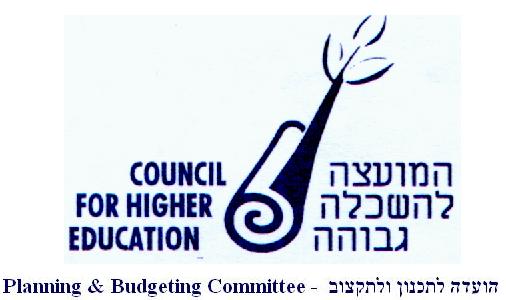 שניםמוסדתוארתחום או נושא עבודת הגמרשניםמוסדתפקידתחוםשנהפרס/הצטיינות